	Gemeinde Buch SH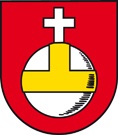 	Baureferat	BaugesuchWohnungen und Räumlichkeiten:	Bitte wenden!Ort, Datum: ..............................................................Unterschrift und Adresse:Beilagen:NB: Baugesuche samt unterschriebenen und datierten Situationsplänen, Projektplänen, Kostenberechnungen und statischen Berechnungen sind:für Bauvorhaben und Neubauten innerhalb der Bauzone, dreifach;für Gebäude mit Anbauten, Garagen, mit gewerblichen Räumen, mit Luftschutzräumen oder mit Räumen zur Lagerung von feuergefährlichen Stoffen, landwirtschaftliche Bauten und für Bauten außerhalb der Bauzone, vierfach,dem Baureferat einzureichen. Bei speziellen Bauvorhaben ist mit dem Baureferat Rücksprache zu nehmen über die Anzahl einzureichende Exemplare.Es werden nur vollständig ausgefüllte Baugesuche entgegen genommen.Bauherr:Bauherr:Tel.Tel.Projektverfasser:Projektverfasser:Tel.Tel.Bau-Objekt:Bau-Objekt:Grundstück-Nr.Grundstück-Nr.BK Nr.Zone gemäss Zonenplan:Zone gemäss Zonenplan:Zone gemäss Zonenplan:Zone gemäss Zonenplan:Zone gemäss Zonenplan:Zone gemäss Zonenplan:Geschätzte Baukosten:Geschätzte Baukosten:Geschätzte Baukosten:Geschätzte Baukosten:Zahl, Art und Zweck der Baute oder Errichtung:Zahl, Art und Zweck der Baute oder Errichtung:Zahl, Art und Zweck der Baute oder Errichtung:Zahl, Art und Zweck der Baute oder Errichtung:Zahl, Art und Zweck der Baute oder Errichtung:Zahl, Art und Zweck der Baute oder Errichtung:Zahl, Art und Zweck der Baute oder Errichtung:Zahl, Art und Zweck der Baute oder Errichtung:Grenzabstände:(vom äußersten Gebäudeteil an gemessen)Grenzabstände:(vom äußersten Gebäudeteil an gemessen)Grenzabstände:(vom äußersten Gebäudeteil an gemessen)Grenzabstände:(vom äußersten Gebäudeteil an gemessen)Grenzabstände:(vom äußersten Gebäudeteil an gemessen)Grenzabstände:(vom äußersten Gebäudeteil an gemessen)Grenzabstände:(vom äußersten Gebäudeteil an gemessen)Grenzabstände:(vom äußersten Gebäudeteil an gemessen)gegen die Strasse:gegen die Strasse:gegen die Strasse:gegen die Strasse:gegen die Strasse:gegen die Strasse:gegen die Strasse:Grenzabstände:(vom äußersten Gebäudeteil an gemessen)Grenzabstände:(vom äußersten Gebäudeteil an gemessen)Grenzabstände:(vom äußersten Gebäudeteil an gemessen)Grenzabstände:(vom äußersten Gebäudeteil an gemessen)Grenzabstände:(vom äußersten Gebäudeteil an gemessen)Grenzabstände:(vom äußersten Gebäudeteil an gemessen)Grenzabstände:(vom äußersten Gebäudeteil an gemessen)Grenzabstände:(vom äußersten Gebäudeteil an gemessen)gegen die Nachbargrundstücke:gegen die Nachbargrundstücke:gegen die Nachbargrundstücke:gegen die Nachbargrundstücke:gegen die Nachbargrundstücke:gegen die Nachbargrundstücke:gegen die Nachbargrundstücke:Angaben über Baulinien:Angaben über Baulinien:Angaben über Baulinien:Angaben über Baulinien:Angaben über Baulinien:Baumasse:Länge:Länge:Breite:Breite:Höhe:Höhe:Angaben über die Bauart (vollständiger Beschrieb, Wand- und Deckenkonstruktionen, usw.):Angaben über die Bauart (vollständiger Beschrieb, Wand- und Deckenkonstruktionen, usw.):Angaben über die Bauart (vollständiger Beschrieb, Wand- und Deckenkonstruktionen, usw.):Angaben über die Bauart (vollständiger Beschrieb, Wand- und Deckenkonstruktionen, usw.):Angaben über die Bauart (vollständiger Beschrieb, Wand- und Deckenkonstruktionen, usw.):Angaben über die Bauart (vollständiger Beschrieb, Wand- und Deckenkonstruktionen, usw.):Angaben über die Bauart (vollständiger Beschrieb, Wand- und Deckenkonstruktionen, usw.):Angaben über die Bauart (vollständiger Beschrieb, Wand- und Deckenkonstruktionen, usw.):Angaben über die Bauart (vollständiger Beschrieb, Wand- und Deckenkonstruktionen, usw.):Angaben über die Bauart (vollständiger Beschrieb, Wand- und Deckenkonstruktionen, usw.):Angaben über die Bauart (vollständiger Beschrieb, Wand- und Deckenkonstruktionen, usw.):Angaben über die Bauart (vollständiger Beschrieb, Wand- und Deckenkonstruktionen, usw.):Angaben über die Bauart (vollständiger Beschrieb, Wand- und Deckenkonstruktionen, usw.):Angaben über die Bauart (vollständiger Beschrieb, Wand- und Deckenkonstruktionen, usw.):Angaben über die Bauart (vollständiger Beschrieb, Wand- und Deckenkonstruktionen, usw.):Angaben über die Bauart (vollständiger Beschrieb, Wand- und Deckenkonstruktionen, usw.):Art der Bedachung:Art der Bedachung:Art der Bedachung:Zahl der WohnungenVon den Wohnungen habenVon den Wohnungen habenVon den Wohnungen habenVon den Wohnungen habenVon den Wohnungen habenVon den Wohnungen habenVon den Wohnungen habenVon den Wohnungen habenVon den Wohnungen habenVon den Wohnungen habenZahl der Wohnungen1Zimmer2Zimmer3Zimmer4Zimmer5Zimmer6 Zimmer und mehrKüchenBad mit WCBadWCUntergeschossEG1. Stock2. Stock3. StockDGTotalSind Räume für gewerbliche Nutzung vorgesehen, wenn ja, welche und für welchen Zweck?Sind Räume für gewerbliche Nutzung vorgesehen, wenn ja, welche und für welchen Zweck?Sind Räume für gewerbliche Nutzung vorgesehen, wenn ja, welche und für welchen Zweck?Sind Räume für gewerbliche Nutzung vorgesehen, wenn ja, welche und für welchen Zweck?Sind Räume für gewerbliche Nutzung vorgesehen, wenn ja, welche und für welchen Zweck?Sind Garagen vorgesehen?Sind Garagen vorgesehen?Luftschutzräume:Luftschutzräume:Art der Heizung:Art der Heizung:Anzahl der Kamine und Angabe der Querschnitte:Anzahl der Kamine und Angabe der Querschnitte:Anzahl der Kamine und Angabe der Querschnitte:Bei Ofenheizungen, Angaben der Anzahl der Feuerstellen:Bei Ofenheizungen, Angaben der Anzahl der Feuerstellen:Bei Ofenheizungen, Angaben der Anzahl der Feuerstellen:Bei Ofenheizungen, Angaben der Anzahl der Feuerstellen:Angaben über den Trinkwasseranschluss:Angaben über den Trinkwasseranschluss:Angaben über den Trinkwasseranschluss:Angaben über den Trinkwasseranschluss:Angaben über die Abwasserbeseitigung:Angaben über die Abwasserbeseitigung:Angaben über die Abwasserbeseitigung:Angaben über die Abwasserbeseitigung:Besondere Bemerkungen:des Bauherrn:des Bauherrn:des Bauherrn:des Projektverfassers:des Projektverfassers:UnterschriftUnterschriftUnterschriftAdresseAdresseAdressePLZ/OrtPLZ/OrtPLZ/OrtEmailEmailEmail